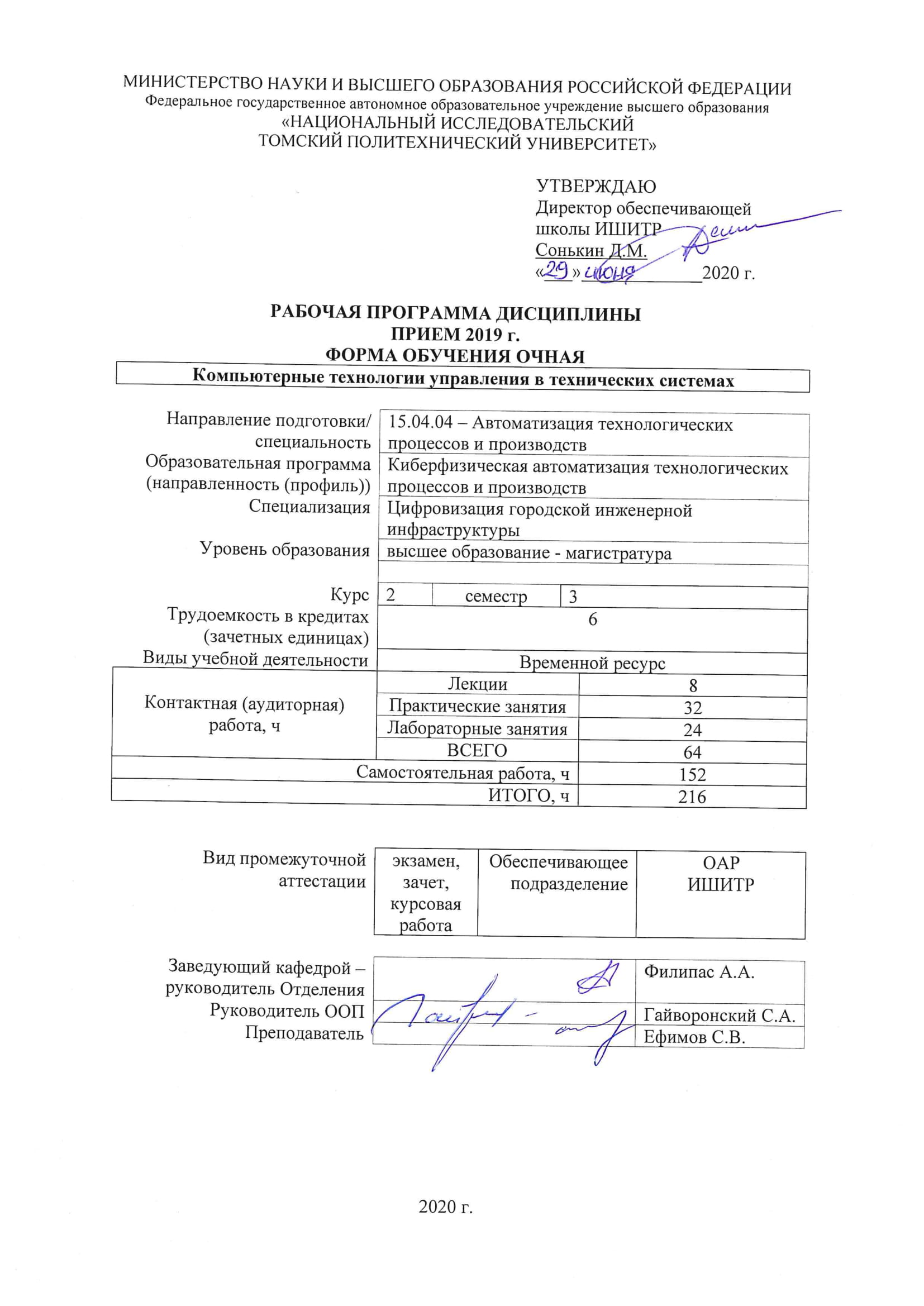 1. Цели освоения дисциплиныЦелями освоения дисциплины является формирование у обучающихся определенного ООП (п. 5. Общей характеристики ООП) состава компетенций для подготовки к профессиональной деятельности.2. Место дисциплины (модуля) в структуре ООПДисциплина относится к вариативной части Блока 1 учебного плана образовательной программы.3. Планируемые результаты обучения по дисциплинеПосле успешного освоения дисциплины будут сформированы результаты обучения:Оценочные мероприятия текущего контроля и промежуточной аттестации представлены в календарном рейтинг-плане дисциплины.4. Структура и содержание дисциплиныОсновные виды учебной деятельностиСодержание разделов дисциплины:Раздел 1. Основы управления в технических системах с использованием компьютерных технологийВ теоретической части раздела рассматриваются различные типы устройств управления: релейные системы, специализированные устройства на базе реле, микроконтроллеры, программируемые логические контроллеры, специализированные контроллеры в различных системах управления (вентиляция, охранно-пожарные сигнализации, системы контроля и учета доступа и др.), программируемые логические интегральные схемы, встраиваемые системы, одноплатные компьютеры. Практическая часть раздела посвящена выработке управляющих воздействий различных типов на объекты управления, а также разработке системы противоаварийной защиты с анализом первопричин, возникающих блокировок.
Темы лекций:
1. Системы автоматизации и управления (САиУ), компьютерные технологии
2. Архитектуры систем автоматизации и управления

Темы практических занятий:
1. Основные виды технических средств автоматизации и управления
2. Основные методы решения задач управления с использованием компьютерных технологий
3. Архитектуры СА и У
4. Основные виды технических средств автоматизации и управления

Темы лабораторных работ:
1. Изучение видов обеспечения компьютерн^гх систем управления в технических системах
2. Изучение архитектуры технических системах
3. Взаимодействие человека-оператора с компьютерной системой управления в технических системах

Раздел 2. Применение SCADA- пакетов при проектировании СА и УРазработка программного обеспечения систем автоматизации и управления. Специфика программного обеспечения СаиУ. Разработка программного обеспечения нижних уровней СаиУ. Основные классы инструментальн^хх средств разработки программного обеспечения верхних уровнейСАиУ. Организация и основные функции современных SCADA-пакетов
Темы лекций:
1. Разработка ПО систем автоматизации и управления
2. Разработка интерфейса с помощью SCADA-пакетов

Темы практических занятий:
1. Разработка алгоритмов управления с помощью SCADA- пакетов
2. Компьютерное моделирование при разработке программного обеспечения
3. Типовые задачи управления в технических системах
4. Примеры компьютерных моделей на основе SCADA-пакетов

Темы лабораторных работ:
1. Технические средства автоматизации и управления
2. Решение задач управления в технических системах с использованием компьютерных технологий
3. Разработка программного обеспечения систем автоматизации и управления

5. Организация самостоятельной работы студентовСамостоятельная работа студентов при изучении дисциплины (модуля) предусмотрена в следующих видах и формах:- Работа с лекционным материалом, поиск и обзор литературы и электронных источников информации по индивидуально заданной проблеме курса
- Изучение тем, вынесенных на самостоятельную проработку
- Поиск, анализ, структурирование и презентация информации
- Подготовка к лабораторным работам, к практическим и семинарским занятиям
- Выполнение курсовой работы или проекта, работа над междисциплинарным проектом
- Анализ научных публикаций по заранее определенной преподавателем теме
- Подготовка к оценивающим мероприятиям
6. Учебно-методическое и информационное обеспечение дисциплины 6.1. Учебно-методическое обеспечениеОсновная литература
1. Изоткина, Н. Ю. Инновационные технологии управления в мехатронике и робототехнике : учебное пособие / Н. Ю. Изоткина, Ю. М. Осипов, В. И. Сырямкин. — Томск : ТГУ, 2015. — 220 с. — ISBN 978-5-94621-470-4. — Текст : электронный // Лань : электронно-библиотечная система. — URL: https://e.lanbook.com/book/68263 (дата обращения: 04.08.2020). — Режим доступа: для авториз. пользователей.
2. Маркарян, Л. В. Компьютерные технологии управления с применением SCADA-системы TRACE MODE 6 : учебное пособие / Л. В. Маркарян. — Москва : МИСИС, 2018. — 104 с. — Текст : электронный // Лань : электронно-библиотечная система. — URL: https://e.lanbook.com/book/115258 (дата обращения: 04.08.2020). — Режим доступа: для авториз. пользователей.

Дополнительная литература
1. Грекул, В. И. Проектное управление в сфере информационных технологий / В. И. Грекул, Н. В. Коровкина, Ю. В. Куприянов. — 3-е изд. — Москва : Лаборатория знаний, 2020. — 339 с. — ISBN 978-5-00101-792-9. — Текст : электронный // Лань : электронно-библиотечная система. — URL: https://e.lanbook.com/book/135524 (дата обращения: 04.08.2020). — Режим доступа: для авториз. пользователей.
6.2. Информационное и программное обеспечениеInternet-ресурсы (в т.ч. в среде LMS MOODLE и др. образовательные и библиотечные ресурсы):1. [Электронный ресурс] Электронная библиотечная система «Лань». – Режим доступа: URL. – https://e.lanbook.com/2. [Электронный ресурс] Электронная библиотечная система «Консультант студента» – Режим доступа: URL. – http://www.studentlibrary.ru/3. [Электронный ресурс] Электронная библиотечная система «Юрайт» – Режим доступа: URL. – http://www.studentlibrary.ru/4. [Электронный ресурс] Электронная библиотечная система «Znanium» – Режим доступа: URL. – http://znanium.com/Лицензионное программное обеспечение (в соответствии с Перечнем лицензионного программного обеспечения ТПУ):1. CodeSys  v.2.3, компания 3S-Smart Software Solutions GmbH
2. CodeSys  v.3.5, компания 3S-Smart Software Solutions GmbH
3. TIA Portal v.15, компания Siemens
4. MatLab, компания  The MathWorks7. Особые требования к материально-техническому обеспечению дисциплины Лист изменений рабочей программы дисциплины: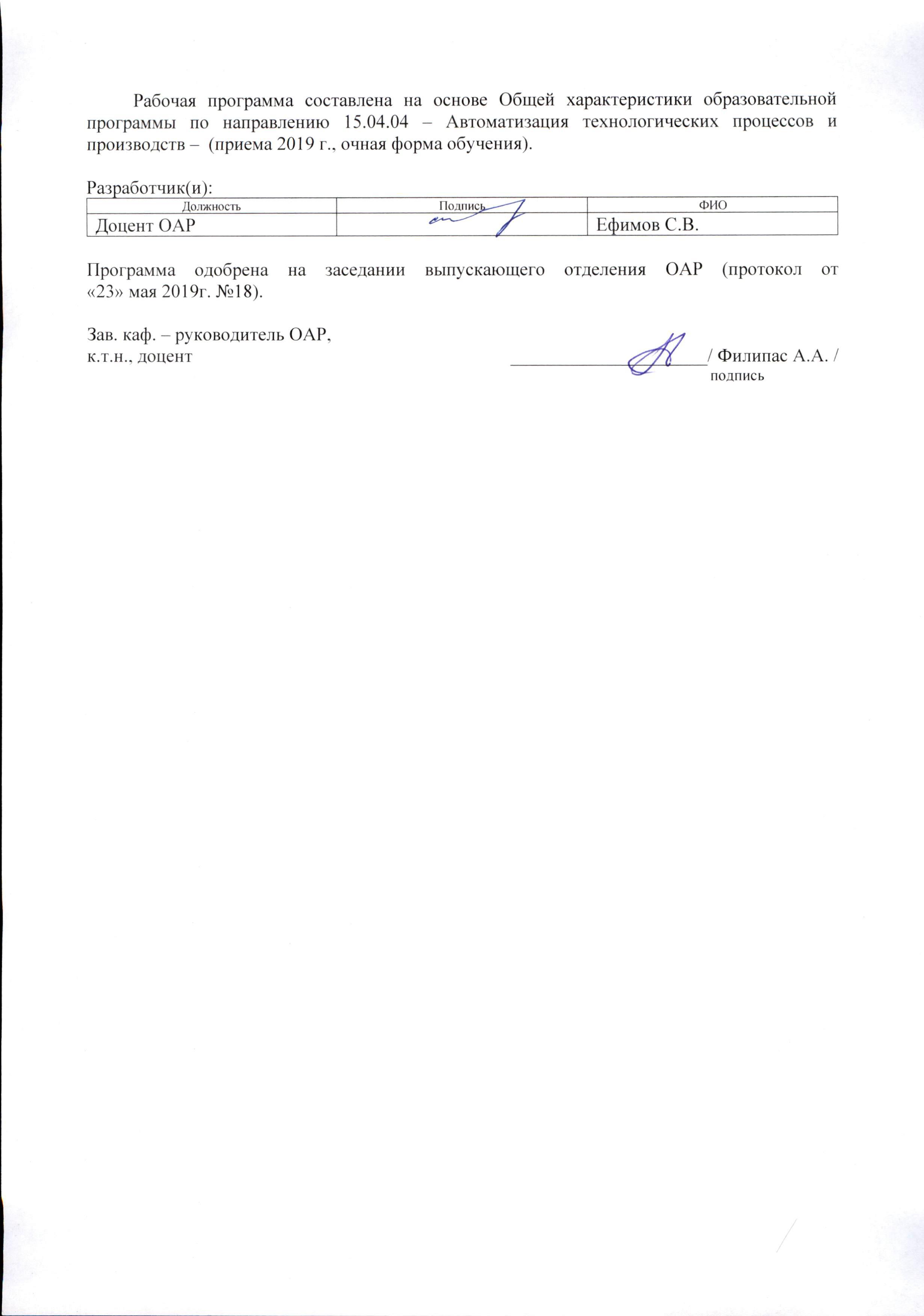 Код компетенцииНаименование компетенцииСоставляющие результатов освоения (дескрипторы компетенции)Составляющие результатов освоения (дескрипторы компетенции)Код компетенцииНаименование компетенцииКодНаименованиеПК(У)-1способность разрабатывать технические задания на модернизацию и автоматизацию действующих производственных и технологических процессов и производств, технических средств и систем автоматизации, управления, контроля, диагностики и испытаний, новые виды продукции, автоматизированные и автоматические технологии ее производства, средства и системы автоматизации, управления процессами, жизненным циклом продукции и ее качествомПК(У)-1.В5опыт расчета показателей надежности аппаратных средств при проектирования цифровых автоматизированных системПК(У)-1способность разрабатывать технические задания на модернизацию и автоматизацию действующих производственных и технологических процессов и производств, технических средств и систем автоматизации, управления, контроля, диагностики и испытаний, новые виды продукции, автоматизированные и автоматические технологии ее производства, средства и системы автоматизации, управления процессами, жизненным циклом продукции и ее качествомПК(У)-1.У5разрабатывать. проектировать, настраивать и исследовать автоматизированные системы с учетом требуемых показателей надежности системыПК(У)-1способность разрабатывать технические задания на модернизацию и автоматизацию действующих производственных и технологических процессов и производств, технических средств и систем автоматизации, управления, контроля, диагностики и испытаний, новые виды продукции, автоматизированные и автоматические технологии ее производства, средства и системы автоматизации, управления процессами, жизненным циклом продукции и ее качествомПК(У)-1.З5основных схемотехнических, алгоритмических и аппаратных решений при обеспечении требуемой надежности автоматизированных систем ПК(У)-3способность составлять описание принципов действия и конструкции устройств, проектируемых технических средств и систем автоматизации, управления, контроля, диагностики и испытаний технологических процессов и производств общепромышленного и специального назначения для различных отраслей национального хозяйства, проектировать их архитектурно-программные комплексыПК(У)-3.В3физической сущности явлений, происходящих в материалах в условиях производства и эксплуатации изделий из них под воздействием внешних факторов (нагрева, охлаждения, давления и т.д.), их влияние на структуру, а структуры – на свойства современных металлических и неметаллических материалов ПК(У)-3способность составлять описание принципов действия и конструкции устройств, проектируемых технических средств и систем автоматизации, управления, контроля, диагностики и испытаний технологических процессов и производств общепромышленного и специального назначения для различных отраслей национального хозяйства, проектировать их архитектурно-программные комплексыПК(У)-3.У3применять физико-математические методы для решения задач в области автоматических систем, управления жизненным циклом продукции и ее качеством с применением стандартных программных средств ПК(У)-3способность составлять описание принципов действия и конструкции устройств, проектируемых технических средств и систем автоматизации, управления, контроля, диагностики и испытаний технологических процессов и производств общепромышленного и специального назначения для различных отраслей национального хозяйства, проектировать их архитектурно-программные комплексыПК(У)-3.З3Физической сущностью явлений, происходящих в материалах в условиях производства и эксплуатации изделий из них под воздействием внешних факторов Планируемые результаты обучения по дисциплинеПланируемые результаты обучения по дисциплинеКомпетенцииКодНаименованиеКомпетенцииРД-1Знание методик поиска, анализа и синтеза информацииПК(У)-1РД-2Умение осуществлять поиск, критический анализ и синтез информации, применять системный подход для решения поставленных задачПК(У)-1РД-3Владение опытом осуществления поиска, критического анализа и синтеза информацииПК(У)-1РД-4Знание подходов к определению научной проблемы и способам ее постановкиПК(У)-3РД-5Умение выделять составляющие проблемной ситуацииПК(У)-3РД-6Владение способностью установить связи между составляющими проблемной ситуацииПК(У)-3РД-7Знание методик определения задач в рамках поставленной цели и выбором оптимальных способов их решения, исходя из действующих правовых норм, имеющихся ресурсов и ограниченийПК(У)-1РД-8Умение определять круг задач в рамках поставленной цели и выбирать оптимальные способы их решения, исходя из действующих правовых норм, имеющихся ресурсов и ограниченийПК(У)-1РД-9Владение способностью определять круг задач в рамках поставленной цели и выбирать оптимальные способы их решения, исходя из действующих правовых норм, имеющихся ресурсов и ограниченийПК(У)-1РД-10Знание принципов целеполагания и проектного менеджментаПК(У)-3Разделы дисциплиныФормируемый результат обучения по дисциплинеВиды учебной деятельностиОбъем времени, ч.Раздел 1. Основы управления в технических системах с использованием компьютерных технологийРД-4, РД-2, РД-7, РД-5, РД-1, РД-6, РД-3Лекции4Раздел 1. Основы управления в технических системах с использованием компьютерных технологийРД-4, РД-2, РД-7, РД-5, РД-1, РД-6, РД-3Практические занятия16Раздел 1. Основы управления в технических системах с использованием компьютерных технологийРД-4, РД-2, РД-7, РД-5, РД-1, РД-6, РД-3Лабораторные занятия12Раздел 1. Основы управления в технических системах с использованием компьютерных технологийРД-4, РД-2, РД-7, РД-5, РД-1, РД-6, РД-3Самостоятельная работа76Раздел 2. Применение SCADA- пакетов при проектировании СА и УРД-9, РД-8, РД-10, РД-3, РД-1, РД-6, РД-5Лекции4Раздел 2. Применение SCADA- пакетов при проектировании СА и УРД-9, РД-8, РД-10, РД-3, РД-1, РД-6, РД-5Практические занятия16Раздел 2. Применение SCADA- пакетов при проектировании СА и УРД-9, РД-8, РД-10, РД-3, РД-1, РД-6, РД-5Лабораторные занятия12Раздел 2. Применение SCADA- пакетов при проектировании СА и УРД-9, РД-8, РД-10, РД-3, РД-1, РД-6, РД-5Самостоятельная работа76№Наименование специальных помещенийНаименование оборудования1Аудитория для проведения учебных занятий всех типов, курсового проектирования, консультаций, текущего контроля и промежуточной аттестации  Учебный корпус № 10, 107, 634028 РФ, Томская обл., г.Томск, пр-кт Ленина, д.2Компьютер - 1 шт.;Проекторы - 2 шт.  Стул - 16 шт.;2Аудитория для проведения учебных занятий всех типов, курсового проектирования, консультаций, текущего контроля и промежуточной аттестации (компьютерный класс)  Учебный корпус № 10, 108, 634028 РФ, Томская обл., г.Томск, пр-кт Ленина, д.2Компьютер - 15 шт. Учебный комплект на базе промыш.микропроцессорного контроллера Simatic S7--200 - 1 шт.; Доска аудиторная настенная - 1 шт.;Стол аудиторный - 24 шт.;3Аудитория для проведения учебных занятий всех типов, курсового проектирования, консультаций, текущего контроля и промежуточной аттестации (компьютерный класс)  Учебный корпус № 10, 109, 634028 РФ, Томская обл., г.Томск, пр-кт Ленина, д.2Компьютер - 15 шт.  Доска аудиторная настенная - 1 шт.;Стол аудиторный - 6 шт.;4Аудитория для проведения учебных занятий всех типов, курсового проектирования, консультаций, текущего контроля и промежуточной аттестации  Учебный корпус № 10, 220, 634028 РФ, Томская обл., г.Томск, пр-кт Ленина, д.2Компьютер - 1 шт.;Проекторы - 1 шт.  Парта - 28 шт.;Стол для преподавателя - 2 шт.;5Аудитория для проведения учебных занятий всех типов, курсового проектирования, консультаций, текущего контроля и промежуточной аттестации  Учебный корпус № 10, 415, 634028 РФ, Томская обл., г.Томск, пр-кт Ленина, д.2Компьютер - 1 шт.;Проекторы - 1 шт. Макет космического аппарата ГЛОНАСС-К в масштабе 1:10 - 1 шт.;Макет космического аппарата МОЛНИЯ в масштабе 1:10 - 1 шт.;Макет космического аппарата ЛУЧ в масштабе 1:10 - 1 шт.; Доска аудиторная настенная - 1 шт.;Шкаф для одежды - 1 шт.;Шкаф для документов - 4 шт.;Тумба подкатная - 5 шт.;Стул - 30 шт.;Стол лабораторный - 5 шт.;Стол для преподавателя - 1 шт.;Стол аудиторный - 16 шт.;Кресло - 1 шт.;6Аудитория для проведения учебных занятий всех типов, курсового проектирования, консультаций, текущего контроля и промежуточной аттестации (научная лаборатория)  Учебный корпус № 10, 101А, 634028 РФ, Томская обл., г.Томск, пр-кт Ленина, д.2 Комплект Робот DARwln-OP Deluxe Edition - 1 шт.;Учебная система Robotino - 1 шт.;Осциллограф OWON SDS 7102V - 1 шт.;Человекоподобный робот ROBOTIS-OP 2 - 3 шт.;Мобильный робот LEGO MINDSTORMS NXT 2.0 - 1 шт.;Мультиметр MS8240B - 2 шт.;Робот BioLoid Comprehensive - 1 шт.;Робототехнический набор-конструктор Bioloid Premium Kit - 2 шт.;Робототехнический образовательный комплекс - 1 шт.; Стол аудиторный - 1 шт.;Шкаф для документов - 2 шт.;Тумба стационарная - 1 шт.;Тумба подкатная - 1 шт.;Стол компьютерный - 46 шт.;7Аудитория для проведения учебных занятий всех типов, курсового проектирования, консультаций, текущего контроля и промежуточной аттестации (учебная лаборатория)  Учебный корпус № 10, 103, 634028 РФ, Томская обл., г.Томск, пр-кт Ленина, д.2Компьютер - 5 шт.;Проекторы - 1 шт. Стенд "Современные средства автоматизации" - 1 шт.;Демо система Екш-ПЗ для демонстрации и обучения - 1 шт.;Унифицированный аппаратно-программный стенд - 1 шт.;Демо система Foxboro Evo для демонстрации и обучения - 1 шт.; Кресло - 1 шт.;Тумба стационарная - 3 шт.;Стул - 2 шт.;Парта - 2 шт.;8Аудитория для проведения учебных занятий всех типов, курсового проектирования, консультаций, текущего контроля и промежуточной аттестации (компьютерный класс)  Учебный корпус № 10, 106, 634028 РФ, Томская обл., г.Томск, пр-кт Ленина, д.2Компьютер - 9 шт. Информационный стенд № 1 - DKC "Алюминиевые кабельные каналы" - 1 шт.;,Источник питания NES-100-12 - 1 шт.;Специализированный учебно-научный комплекс интегрированных компьютерных систем - 1 шт.;Стенд № 6 "Металлокорпуса для электрощитов" - 1 шт.;Стенд № 5 "Силовое оборудование и кнопки" - 1 шт.;Стенд № 2 "Клеммное обеспечение автоматизированных систем" - 1 шт.;Стенд № 4 "Коммутационная модульная аппаратура (EKF electronica) - 1 шт.;Стенд № 3 "Силовые автоматические выключатели (EKF) - 1 шт.; Кресло - 14 шт.;Тумба стационарная - 2 шт.;Стул - 7 шт.;Стол аудиторный - 15 шт.;9Аудитория для проведения учебных занятий всех типов, курсового проектирования, консультаций, текущего контроля и промежуточной аттестации (компьютерный класс)  Учебный корпус № 10, 115, 634028 РФ, Томская обл., г.Томск, пр-кт Ленина, д.2Компьютер - 14 шт.;Принтеры - 1 шт. Лабораторный стенд"Технические средства автоматизации" - 1 шт.;Стенд с процес. Intel 186 - 4 шт.;Стенд лабораторный - 2 шт.;Стенд с процес. С167CR-LM - 1 шт.;Лабораторный тренажер с ПО - 1 шт.;Лабораторный комплекс Управления в технических системах д/провед.уч. и н.иссл.работ - 4 шт.; Кресло - 8 шт.;Тумба стационарная - 1 шт.;Стул - 9 шт.;Стол аудиторный - 8 шт.;Учебный годСодержание /изменениеОбсуждено на заседании ОАР (протокол)